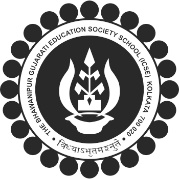 The BGES School (lCSE)12B Heysham RoadKolkata 700020NOTICE FOR INTER SCHOOL TABLE TANNIS PRACTICE 2022-23	Inter School Table Tennis Practice will be held in Annex 2nd Floor. Practice to start from 	Thursday 28th July to 11th August 2022 .Practise Venue :		Annex 2nd FloorDay  & Time :			Every  Day 1430hrs – 1530hrs (Working Saturday 1200hrs -1400hrs		Participants :			All Students sa per Name list.Teacher i/c: 			ST (SR & SSD)Things required during practise for all the Participants1. 	All students should carry a bottle of water.2.	 Do not wear any kind of ornaments those can hurt others.Selected Students name list:	Clara Gomes	Deputy Headmistress 	27th July 2022SL NOREG NONAMECLASS/SL NOREG NONAMESEC12748AYUSH GHOSH7B23192PRASOON TRIVEDI8A33573PARI PATWARI8A42535KAVYA TOLIA9B52129SUKHMAN KAUR10B62987NIKHIL KUMAR SINGH10B72130SOURAV SINGH10B